Part 1: Notetaking Abbreviations and Symbols (5 points)What do each of the following symbols and abbreviations mean? Part 2: Notetaking (6 points)Listen to your teacher read six sentences. Write the sentences in notetaking form below. Use symbols and abbreviations. 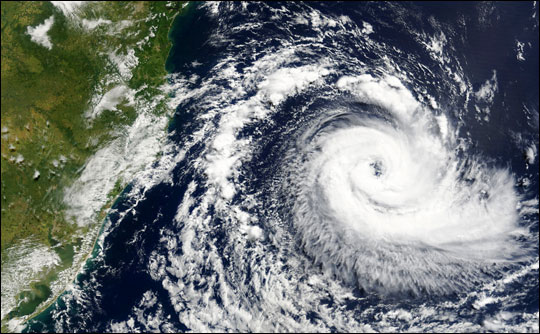 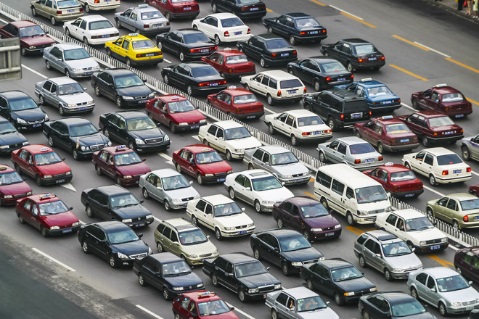 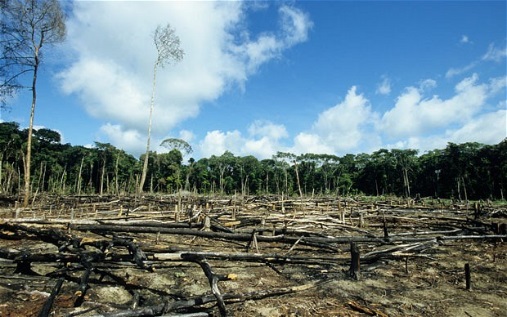 Part 3: Making Predictions (2 points)In this lecture, you will hear a lecture called “Global Warming: Causes and Effects” What are two things you predict you might learn in this lecture? Part 4:  Lecture Notetaking You will hear a lecture about the causes and effects of global warming. Take notes on this page as you listen using key words, abbreviations, and symbols.Part 4:  Short Answer (14 points)Use your notes to answer these questions.  Write the two causes and the two effects of global warming below.What is global warming? What are fossil fuels? What is one example of how humans use fossil fuels?What is deforestation? What is one cause of deforestation? Why are trees important for the world? How will storms become stronger due to global warming? What is one effect of wind speeds increasing during storms? How many animals do scientists think will be extinct before 2050?Which animal could be extinct in less than 100 years, according to the lecture? Part 5:  Fact or Opinion (5 points)Listen to the sentences from the lecture. If the sentence is a fact, write F.  If the sentence is an opinion, write O.  _________________________________________________________________________________________1.~6.M2.yr.7.3.w/8.%4.9.#5.>10.ppl.